	MĚSTO ŽATEC	USNESENÍ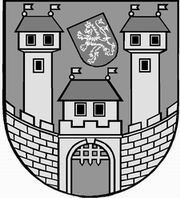 	z 	27	. jednání Rady města Žatce 	konané dne	29.10.2014Usnesení č. 	836 /14	-	842 /14	 836/14	Schválení programu	 837/14	Kontrola usnesení	 838/14	Dodatek č. 1 – „Rekonstrukce komunikace v ulici Dukelská – 1. etapa 	Pražská/Šafaříkova, Žatec“ - posun termínu	 839/14	Prominutí nájemného za zvláštní užívání pozemků	 840/14	Úprava platů ředitelů příspěvkových organizací zřizovaných Městem Žatec	 841/14	Úprava platů ředitelů škol a školek zřizovaných Městem Žatec	 842/14	Dohody o vyhrazení společensky účelných pracovních míst a poskytnutí 	příspěvků na úhradu mzdových nákladů	 836/14	Schválení programuRada města Žatce projednala a schvaluje program jednání rady města.									 T:  29.10.2014	O:	p.	HAMOUSOVÁ	 837/14	Kontrola usneseníRada města Žatce projednala a bere na vědomí kontrolu usnesení z minulých jednání rady města.									 T:  29.10.2014	O:	p.	VAJDA	 838/14	Dodatek č. 1 – „Rekonstrukce komunikace v ulici Dukelská – 1. etapa 	Pražská/Šafaříkova, Žatec“ - posun termínuRada města Žatce schvaluje Dodatek č. 1 ke Smlouvě o dílo na akci „Rekonstrukce komunikace v ulici Dukelská – 1. etapa Pražská/Šafaříkova, Žatec“ a zároveň ukládá starostce města Dodatek č. 1 podepsat.	T:	6.11.2014	O:	p.	DUCHOŇOVÁ	 839/14	Prominutí nájemného za zvláštní užívání pozemkůRada města Žatce projednala žádost Žateckého pivovaru spol. s r.o. a schvaluje prominutí nájemného za zvláštní užívání pozemků dle předložené žádosti.									 T:  29.10.2014	O:	p.	DUCHOŇOVÁ	 840/14	Úprava platů ředitelů příspěvkových organizací zřizovaných Městem 	ŽatecRada města Žatce projednala a schvaluje úpravu platů ředitelů příspěvkových organizací zřizovaných Městem Žatec v souladu se zákonem č. 262/2006 Sb., nařízením vlády č. 564/2006 Sb. a Pravidly Rady Města Žatce pro stanovení platu ředitelů příspěvkových organizací zřizovaných Městem Žatec s účinností od 01.11.2014.	T:	31.10.2014	O:	p.	ŠMERÁKOVÁ	 841/14	Úprava platů ředitelů škol a školek zřizovaných Městem ŽatecRada města Žatce projednala a schvaluje úpravu platů ředitelů škol a školek zřizovaných Městem Žatec v souladu se zákonem č. 262/2006 Sb., nařízením vlády č. 564/2006 Sb. a Pravidly Rady Města Žatce pro stanovení platu ředitelů škol zřizovaných Městem Žatec s účinností od 01.11.2014.	T:	31.10.2014	O:	p.	ŠMERÁKOVÁ	 842/14	Dohody o vyhrazení společensky účelných pracovních míst a poskytnutí 	příspěvků na úhradu mzdových nákladůRada města Žatce bere na vědomí uzavření Dohod o vyhrazení společensky účelných pracovních míst a poskytnutí příspěvků na úhradu mzdových nákladů č. LNA-SN-484/2014, č. ULN-SR-116/2014 a č.ULN-MR-45/2014 s Úřadem práce České republiky.	T:	29.10.2014	O:	p.	ŠMERÁKOVÁ	 Místostarosta	Starostka	 Ing. Jan Novotný, DiS.	Mgr. Zdeňka HamousováhlasůHamousováNovotnýHladkýHlávkováHolodňákKoptaŠtrosspro6////omluven//proti-zdržel se-hlasůHamousováNovotnýHladkýHlávkováHolodňákKoptaŠtrosspro6////omluven//proti-zdržel se-hlasůHamousováNovotnýHladkýHlávkováHolodňákKoptaŠtrosspro6////omluven//proti-zdržel se-hlasůHamousováNovotnýHladkýHlávkováHolodňákKoptaŠtrosspro6////omluven//proti-zdržel se-hlasůHamousováNovotnýHladkýHlávkováHolodňákKoptaŠtrosspro6////omluven//proti-zdržel se-hlasůHamousováNovotnýHladkýHlávkováHolodňákKoptaŠtrosspro6////omluven//proti-zdržel se-hlasůHamousováNovotnýHladkýHlávkováHolodňákKoptaŠtrosspro6////omluven//proti-zdržel se-